n               Základní škola a Mateřská škola Sudkov, příspěvková organizace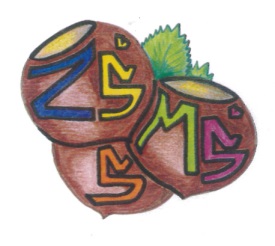 Sudkov 176, 788 21   IČ 709 90 930Telefon 583550116   e – mail : zssudkov@zssudkov.czwww.zssudkov.czPříloha č. 5 ŠVP ŠD při ZŠ a MŠ SudkovV bodě č. 2 se mění umístění 2. oddělení ŠD do třídy č. 27 v přízemí budovy.Od nového školního roku využívají žáci multifunkční hřiště vybudované za školou.V bodě č. 11 se mění výše úhrady za školní družinu na částku 100,-Kč za měsíc s tím, že platba se provádí jednorázově do 15. 10. příslušného školného roku v hotovosti vychovatelce ŠD nebo na účet školy.V Sudkově, 1. 9. 2023			Zpracovala: Složilová Martina